                             SAMUKTALA SIDHU KANHU COLLEGE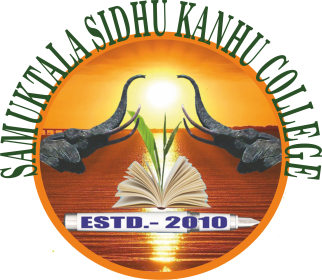                                           PO: TALESWARGURI = DIST.: ALIPURDUAR	     WB: 736206                                                               (Affiliated to University of North Bengal)	      Website: www.samuktalasidhukanhucollege.in                                                          Recognized by the U.G.C. under clause 2(f) & 12(B)               Estd. 2010                            E-mail: shamuktala.sk.college@gmail.com                                       Date-24.04.2023N O T I C EAs per University of North Bengal Notification students of 2nd, 4th and 6th Semester are hereby asked to submit the following documents for Academic Bank of Credit IDs according to the schedule given below without fail. Students cannot fill up their examination from/s without submitting the documents with in the dates. The College authority will not  be responsible for delay or failing to submit a documents.Required Documents:Aadhaar Card XeroxPermanent Mobile Number(Aadhaar linked)M.P. Admit Card XeroxCollege Registration Certificate XeroxSchedule Date:                                                                                  Sd/-                                                                      Teacher-in-Charge                                                             Samuktala Sidhu Kanhu College SemesterDateTime6th Semester26.04.2023(Wednesday)11.00 A.M. to 2.00 P.M2nd Semester & 4th Semester27.04.2023(Thursday)11.00 A.M. to 2.00 P.M